Catholic Church of Sts. Peter and Paul, Northfields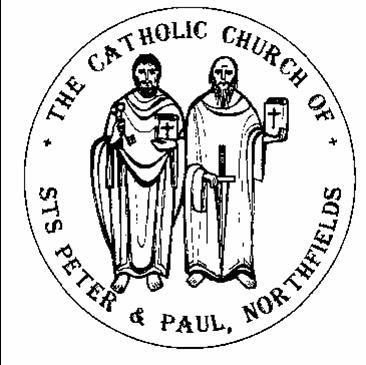 38, Camborne Avenue, Ealing, London, W13 9QZ.  Tel. 020 8567 5421e-mail: northfields@rcdow.org.uk; website: http://parish.rcdow.org.uk/northfieldsFacebook page: https://fb.me\38camborneavenueParish Priest: Fr. Jim Duffy; Parish Deacon Rev Andrew GoodallPastoral Assistant: Anna Maria Dupelycz; Parish Administrator: Rosa BamburyAlternative Number: 07787 048144 (Anna); northfieldscat@rcdow.org.uk  Office Opening Hours ClosedSacraments and Devotions:Suspended until further notice.Psalter Week 4___________________________________________________________________________________________________16th Sunday in Ordinary Time Year B Sunday 18th July 2021  __________________________________________________________________________________________________Readings:This Week (16th Sunday Year B)  Jeremiah 23:1-6; Psalm 22, Ephesians 2:13-18; Mark 6:30-34Next Week (17th Sunday Year B)  Kings 4:42-44; Psalm 144:10-11, Ephesians 4:1-6; John 6:1-15__________________________________________________________________________________________________Reflection from Father Hilary.			It Takes a LifetimeIt takes a lifetime to learn how to liveHow to share and how to give,									How to face tragedy that comes your way,How to find courage to face each new day.How to smile when your heart is sore,How to go on when you can take no more.How to laugh when you want to cry,How to be brave when you say goodbye.How to continue to love when your loss is so great,How to forgive when your urge is to hate.How to be sure that God’s really there,How to find Him, seek Him in prayer.(Anon.)Please keep for prayerful reflection.Celebration of Mass. – Details of times overleaf.  Update on GuidelinesWith the easing of lockdown, the Bishops’ Conference will be revising its guidelines accordingly.  Once they are received, we will notify you as soon as possible of the changes to our current practice.  Until then, we think it wise to proceed with caution.   This means that the church capacity is still not being increased.  The wearing of face-coverings, test and trace, and hand sanitising measures remain in force.  The only change being made is in the cleaning regime: sanitiser only will be used after most Masses, with a deep clean only taking place on Wednesdays and Sunday evenings.  The Sunday ‘obligation’ has not been reinstated.  Should anyone still be nervous or anxious about attending Mass where there may be a fairly large congregation, please be aware that the Tuesday evening Mass currently has a very small congregationPlease take a copy of the newsletter to anyone who may not be able to get out.  Prayer resources will be replenished on the table at the back of the church.  Volunteers still needed to help with cleaning and stewarding.  Cleaning takes place immediately after Mass has finished.  If you would like to volunteer, please contact Rosa on the parish email northfields@rcdow.org.uk or by leaving a message on the office Ansa phone 0208 567 5421 with your contact details.  An estimate of 3 stewards per Mass and 3 cleaners.  Test and Trace- As per government guidelines, we are required to ask parishioners to leave details of names and phone numbers when attending the church.  Complete a short form or use the QR code with NHS app.Deacon Andrew   Deacon Andrew is undergoing cancer surgery on 1st July and will therefore be absent for several weeks. Please pray to Saint Peregrine for his recovery.Safeguarding  The Parish rep is Susie Worthington.  She can be contacted on northfieldssg2@safeguardrcdow.org.ukMass Intentions.  Please make your request via email, by calling the parish office or completing a form found at the front of the church.Parish Ministries and Parish Life    As restrictions gradually ease, we will be considering when parish life can similarly open up: ministry rotas, use of the parish hall, etc.  Please keep checking this newsletter, parish website and Facebook page.  In the meantime, please think and pray about how you could be of service to the life of your parish.  The first 2 sets of roles we are inviting volunteers is that of welcome and cleaner, both of church and hall.  We are beginning with these for the following reasons:1. Welcome: There may well be parishioners who are nervous about returning to church or with the relaxation of restrictions: a face of welcome and reassurance would be very important in allaying any anxiety.2. Cleaning: To help with the protection of all, it may well be that regular deep cleaning of the church may be advised.Please leave your name, contact details and which role you are interested in with Rosa at northfields@rcdow.org.uk or by leaving a written note at the parish office.Masses this WeekSunday 18th July (16th Sunday Year B)								Thursday 22nd July (St Mary Magdalene)					(Sat.) 6.00pm .Rose McGee (Birth Ann.)											No Mass				 9.00am	Mary Davenport (LD.)																											11.15am	Ellen Russell (Ann.)											Friday 23rd July (St Bridget of Sweden) 6.00pm	John & Julia (Special Int.)										11.15am	Imelda O’Sullivan (LD)								Monday 19th July 															Saturday 24th July (St Sharbel Makhluf)					 10.30am	Funeral Rose Burke RIP													No Morning Mass					Tuesday 20th July (St Apollinaris)									Sunday25th July (17th Sunday Year B)				11.30am Funeral Vera Forrest RIP 										(Sat.) 6.00pm Geraldine Lynch (Ann.)																										 9.00am 														Wednesday 21st July	(St Lawrence of Brindisi)						11.15am	Anselm Thompson (Ann).								11.15am	Patricia Melia (LD.)												 6.00pm																	Rest in Peace   We pray for the repose of the souls of1.  Rose Burke whose requiem will be celebrated on Monday 19th July at 10.30am.  2. Vera Forrest whose requiem will be celebrated on Tuesday 20th July at 11.30am.Please be aware that due to the number of family and invited friends expected, the church will be at capacity. These Masses will replace the normal Mass of the day.  Prayers for the Sick    We pray for those suffering from illness and their carers: Andrew Goodall, Vera Zunzic, Anna Keane, Barbara Lennon Snr, Teresa Hartnett, Stephania Pullin, Geraldine Davison, Michael Davison, Sylvia O’Connor, Maria da Silva, Dave Mortby, Cerys Edwards, Andrew Chandiram, Ivan Mahon-Smith, Kathleen Walsh, John Zielinski, Maria diMarco, Donna O’Hagan, Ann Hagan, Alan Worman. Sankar Ghosh, Margaret Adu, Therese Biks, Fr Dan O’Malley. Our Lady, help of the Sick, pray for us.Prayers for those Recently Deceased and Anniversaries    We pray for the repose of the souls Rose Burke, Vera Forrest, Simon D’Souza, Patricia Melia, Imelda O’Sullivan and Mary Davenport and all those whose anniversaries occur around this time including, Rose McGee, Ellen Russell, Anselm Thompson and Geraldine Lynch.  May their souls and the souls of all the faithful departed through the mercy of God rest in peace.  AmenOffertory Envelopes   Please post envelopes through the parish office door, or place them in one of the collection baskets at the back of the Church during Masses.  Should you wish to switch to standing order and/or gift aid, please e-mail or call Rosa.  Similarly, should you wish to begin giving by envelope. Standing orders can also be set up online via the parish website: https://parish.rcdow.org.uk/northfields/donate/Going Contactless!  You will find our new CONTACTLESS GIVING device in the church entrance and you can now use your contactless debit/credit card, Google and Apple Pay to make a donation. Simply choose the amount or enter the amount you wish to donate and hold your card onto the reader.  Look out for the notice.  Catechetics (Sacramental Preparation)(Contact Anna initially on northfieldscat@rcdow.org.uk or 07787 048144 with enquiries and queries.  Please include a mobile/phone number with your e-mail enquiry.Baptism    For infants (up to the age of 7), parents need to attend a preparation course prior to baptism.  The 2-session course is provided most months of the year.  The next course takes place in September.  First Communion & Confirmation 2022   1. First Communion    Children who will be in in minimum Year 3 in September, and attending Mass at St Peter and Paul’s, Northfields are eligible to apply for preparation of this sacrament.  Paper copies of the application forms are available from the church, obtainable whenever Mass is celebrated.  Otherwise available online via the parish website.  Deadline for applications: Sunday 25th July.  Please do not leave your application to last minute.  Any queries, please contact Anna 2. Confirmation    Young people in Year 9 to 11 in September and attending Mass at St Peter and Paul’s are eligible to apply for preparation of this sacrament.  Please e-mail Anna to receive an application form or address any queries.  Deadline for requesting application forms: Sunday 25th July.  Journey in Faith (R.C.I.A.)    If you are interested in knowing more about the Catholic faith, please contact Anna.  Sessions continue for adults (aged 14+) :21st July, 8.00pm, ‘hybrid’ in person (Parish House) and via Zoom; children 19th July.Parents/Carers & Toddlers, Music Tots    Both of these parishioner-led groups have been running for several years on Wednesday and Tuesday mornings respectively.  We are looking to restarting them in September.  However, the pre-pandemic leaders are stepping down.  If you are willing to be involved in a leadership role, please contact Anna (northfieldscat@rcdow.org.uk)  Please note: A DBS disclosure issued through the diocese will be needed.Maryvale Institute Summer School    5 day online courses costing £99, covering the following subjects: July 26th – 30th: Introduction to Ancient Greek; Environment Matters.  For more details and enrolment, go to https://www.maryvale.ac.uk/summer-school-21.html 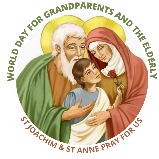 World Day for Grandparents and Elderly  25th July 2021 - the first fruit of the Amoris Laetitia Family Year.  Copies of Pope Francis’ letter available in the church.  More information, next week or go to http://www.catholicgrandparentsassociation.org/worlddayforgrandparentsandtheelderly/ ‘Listening to the elderly tell their stories is good for children and young people; it makes them feel connected to the living history of their families, their neighbourhoods and their country’ Amoris Laetitia 193  